PÁLYÁZATI ELSZÁMOLÁSA 2020. évi Gyermek– és Ifjúsági Pályázaton elnyert összegrőlA szakmai és pénzügyi beszámoló postára adási határideje: 2020. október 30.Támogatott egyházközség(ek)/egyházmegye/cserkészcsapat:1._________________________________________________________________________2._________________________________________________________________________3._________________________________________________________________________A pályázatért felelős személy adatai:Név: ________________________________Cím: ________________________________Telefon: _____________________________E-mail: _____________________________Elnyert összeg: …………………Elszámolt összeg: ……………... Maradvány összeg visszautalásának dátuma: ……………….ALÁÍRÁSOK:			P.H. 			lelkész/esperes 	felügyelő1. Tartalmi beszámoló: (mellékletként fényképeket, videó linkjét szívesen fogadunk) A támogatott pályázati cél megvalósításának ismertetése:A résztvevők eloszlása: 	- részvevők száma: ……. fő	- vezetők /segítők száma: ……. fő2. Pénzügyi elszámolásA pályázó(k) egyéb pénzügyi elszámolással kapcsolatos közlendői (opcionális):______________________________________________________________________________________________________________________________________________________SzámlaösszesítőA számlaösszesítő táblázatban kizárólag a támogatásból fedezett számlákat kell feltüntetni, továbbá a támogatásból kifizetett számlák másolata szükséges az elszámoláshoz.A 2020-as Gyermek és Ifjúsági Pályázaton elnyert támogatás elszámolása:Tartalmi ÉS pénzügyi elszámolást egyaránt kérünk!A szakmai és pénzügyi beszámoló postára adási határideje 2020. október 30.Az elszámolás határ idejének elmulasztása jogvesztő!Abban az esetben, ha a pályázó a kapott támogatásról nem számol el a megadott határidőig, elveszti a következő évre szóló pályázási jogosultságát, továbbá a pályázaton nyert támogatás teljes egészét köteles visszafizetni és mindaddig nem adhat be pályázatot, amíg ezt vissza nem fizette!Ha a pályázatban szereplő célt nem tudja a pályázó megvalósítani, lehetőség van egy alkalommal módosítási kérelem beadására, aminek elfogadásáról az Ifjúsági Bizottság dönt. A módosítási kérelmet a felmerült indokot követő nyolc munkanapon belül jelezni kell a támogató felé. Ha a tervezett projekt nem valósul meg, és módosítani sem szeretne a pályázó, az elnyert összeg teljes egészét vissza kell utalnia és az utalásról szóló dokumentum másolatát szkennelve eljuttatni a gyulmisz@luthran.hu e-mail címre.Az elszámoláshoz szükséges mellékelni:a hiánytalanul kitöltött, kinyomtatott elszámolási űrlap aláírt eredeti példányáta pályázati cél megvalósítását igazoló számviteli bizonylatok záradékolt hitelesített másolatait;a pénzügyi teljesítést (kifizetést) igazoló bizonylatot;a kapcsolódó szerződés, megrendelő, megállapodás hitelesített másolatait;jelenléti ívet;A felsorolt mellékleteket a hitelesítés miatt csak postai úton tudjuk elfogadni.Postázási címünk:MEE GyüMi
,,GyIB pályázati elszámolás”1450 Budapest, Pf. 21.Pályázati kapcsolattartó:
Tiborfi Mónika
Gyermek- és ifjúsági referens
MEE Gyülekezeti és Missziói Osztály
E-mail: moni.tiborfi@lutheran.hu
Tel.: +36 20 286 8772Fogalommagyarázat:Záradékolás: az eredeti számviteli bizonylaton szöveges formában fel kell tüntetni az adott pályázat megnevezését, valamint az elszámolni kívánt összeget, például: 
 „.... Ft a Gyermek és ifjúsági pályázat 2020. terhére elszámolva” (=ZÁRADÉKOLÁS).Hitelesítés: a záradékolt eredeti számviteli bizonylatot ezt követően le kell fénymásolni, majd a másolatra pecséttel vagy kék tollal rá kell vezetni, hogy „A másolat az eredetivel mindenben megegyezik.” (vagy ezzel megegyező tartalmú hitelesítési szöveget), ezután a fénymásolatot a képviselőnek vagy meghatalmazottnak kék tollal aláírásával, bélyegzővel és dátummal kell ellátnia (=HITELESÍTÉS).A pénzügyi teljesítést (kifizetést) igazoló bizonylat: minden, a gazdasági események kiadásait igazoló számviteli bizonylathoz, annak értékének pénzügyi teljesítését (kifizetését) igazoló bizonylatot is csatolni kell, hitelesítve.Készpénzben történő megfizetése esetén:- a Kedvezményezett által kiállított kiadási pénztárbizonylat;- vagy ha a szervezet nem vezet kiadási pénztárbizonylatot időszaki pénztárjelentés;- vagy egyszeres könyvvitel esetében naplófőkönyv, melyen szerepelnie kell a nyitó- és záró egyenlegnek;Átutalással teljesített kiegyenlítés:- bank által kibocsátott bankszámlakivonat, többoldalas bankszámlakivonat azon részét kell csatolni, amely tartalmazza az intézmény számlaazonosító adatait, a kivonat sorszámát és dátumát, és minden esetben a bankszámlakivonatnak az adott tételre vonatkozó terhelési értesítő részét is csatolni kell;- vagy a Kedvezményezett által előállított internetes ún. számlatörténet, amennyiben az tartalmazza a nyitó- és záró egyenleget is.A pénzügyi teljesítést (kifizetést) igazoló bizonylatokat is hitelesíteni kell a fent leírt módon.A Gyülekezeti és Missziói Osztály elérhetőségei:1085 Budapest, Üllői út 24.
1450 Budapest, Pf. 21.E-mail: gyulmisz@lutheran.hu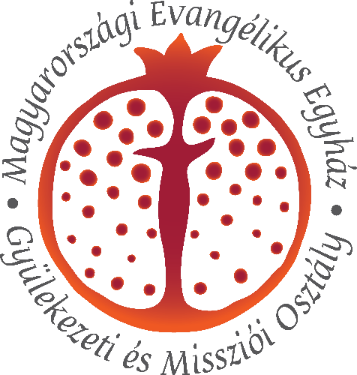 BevételKiadásRészvételi díj:Szállás:Saját forrás:Étkezés:Egyházi támogatás:Dologi költségek:Egyéb forrás:Munkatársak költségei:Összesen:Összesen:Sorsz.megnevezésszámlaszámdátumérték1.2.3.4.5.6.7.8.9.10.11.Összesen:Összesen:Összesen:Összesen:Összesen: